Publicado en Singapur el 17/05/2022 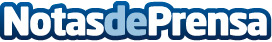 El 23 de abril ha sido declarado Día Mundial de la Salud Mental del Lactante, el Niño y el Adolescente (WICAMHD) por las principales organizaciones psiquiátricas del mundo para la infancia y la adolescenciaLas investigaciones han demostrado que la mayoría de los trastornos mentales se desarrollan en la infancia y la adolescencia (antes de los 25 años), y una cuarta parte del número de años perdidos por discapacidad o enfermedad por trastornos mentales y de consumo de sustancias se producen en los jóvenesDatos de contacto:Sra. Sue Wong Asociación Internacional de Psiquiatría Infantil y Adolescente y Profesiones Afines (IACAPAP)Nota de prensa publicada en: https://www.notasdeprensa.es/el-23-de-abril-ha-sido-declarado-dia-mundial Categorias: Internacional Medicina Sociedad Infantil http://www.notasdeprensa.es